SKOK J. Hradec, z. s., Jarošovská 743, 377 01 J. Hradec, IČ 60820659PŘIHLÁŠKA ČLENA ODDÍLU ATLETIKYÚDAJE ČLENA:Jméno a příjmení:	..................................................................................Rodné číslo:	……………………………………………………………Adresa bydliště:	………………………………………………………………………………………………………………....Telefon*: ………………………………………….		Email*: …………………………………………………..(údaje označené hvězdičkou (*) vyplní pouze členové starší 15 let.)ÚDAJE ZÁKONNÉHO ZÁSTUPCE (u členů mladších 18 let):Jméno a příjmení:	..................................................................................Telefon: …………………………………………			Email: ……………………………………………………..Jméno a příjmení:	..................................................................................Telefon: …………………………………………			Email: ……………………………………………………..(Uveďte alespoň jednoho zákonného zástupce. Na první místo uveďte toho, s kterým bude probíhat hlavní komunikace.)Souhlasím s tím, aby SKOK J. Hradec, z. s., jako správce zpracoval a evidoval mé osobní údaje poskytnuté mu v souvislosti s mým členstvím v klubu v souladu s Nařízením Evropského parlamentu a Rady EU 2016/679 dle vnitřní směrnice klubu, a to i po ukončení mého členství v klubu.V ……………………………… dne ……………………… .	…………………………………………………………….						   Podpis člena / zákonného zástupcePOTVRZENÍ O ZDRAVOTNÍ ZPŮSOBILOSTI ČLENA(Nedílná součást podané přihlášky, nutno potvrdit před jejím podáním)Potvrzuji, že ………………………………………………. je způsobilý/á absolvovat tréninky a závody v atletickém oddílu klubu SKOK J. Hradec, z. s..V ……………………………. dne …………………….					……………………………………………………………………						       Razítko a podpis lékaře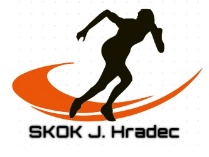 